Об утверждении плана мероприятийпо переходу к программному бюджетуВ соответствии со статьей 179.3. Бюджетного кодекса Российской Федерации, в соответствии с заключенным соглашением с министерством финансов Красноярского края «Об оздоровлении муниципальных финансов» № 693/12-12 от 08.02.2012 года, руководствуясь ст. 30, Устава города Канска,1.Утвердить план мероприятий по переходу к программному бюджету согласно приложению к настоящему распоряжению.2.Главным распорядителям бюджетных средств в срок до 01 октября 2012 года разработать и утвердить ведомственные целевые программы.  3.Контроль за исполнением распоряжения возложить на заместителя главы города по социальным вопросам Н.И. Князеву, заместителя главы города по экономике и финансам Н.В. Кадач, первого заместителя главы города по оперативному управлению Т.Н. Павлову.4. Распоряжение вступает в силу со дня подписания.Глава города                                                                                            Н.Н. Качан Приложение к распоряжениюадминистрации города Канскаот 29.03.2012г. № 240План мероприятий по переходу к программному бюджету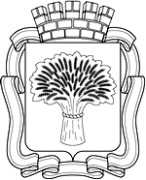 Российская ФедерацияАдминистрация города Канска
Красноярского краяРАСПОРЯЖЕНИЕРоссийская ФедерацияАдминистрация города Канска
Красноярского краяРАСПОРЯЖЕНИЕРоссийская ФедерацияАдминистрация города Канска
Красноярского краяРАСПОРЯЖЕНИЕРоссийская ФедерацияАдминистрация города Канска
Красноярского краяРАСПОРЯЖЕНИЕ29.03.2012 г.№240№ п/пНаименований мероприятийСроки исполненияОтветственный исполнитель1.Внесение изменений в нормативно-правовые акты по разработке, утверждению и реализации ведомственных целевых программдо 20 мая 2012 года начальник отдела планирования и экономического развития администрации города Канска Е.В. Фельк2.Проведение совещания  по вопросу перехода к программному бюджету, определение ответственных по разработке ведомственных целевых программ на 2013-2015 годы.до 01 мая 2012 годаЗаместитель главы города по экономике и финансам Н.В. Кадач, заместитель главы города по социальным вопросам Н.И. Князева, первый заместитель главы города по оперативному управлению Т.Н. Павлова, начальник отдела планирования и экономического развития администрации г. Канска Е.В. Фельк, начальник МКУ «ФУ г. Канска» Н.А. Тихомирова.3.Представление на утверждение ведомственных целевых программ на 2013-2015 годы.до 01 октября 2012 годасубъекты бюджетного планирования4.Оказание методологической помощи и координация работы по разработке ведомственных целевых программ.постоянноотдел планирования и экономического развития администрации г.Канска Е.В. Фельк, МКУ «ФУ г.Канска» Тихомирова Н.А.